Oktober – mednarodni mesec šolskih knjižnicŠolske knjižnice v mesecu oktobru praznujejo svoj mednarodni mesec. Glavni namen praznovanja tega meseca je, da šolsko in širšo javnost opozorimo na pomen šolskih knjižnic za učenje in raziskovanje.V tem času bo tudi naša šolska knjižnica, ki se praznovanju pridružuje že drugo leto, oživela na poseben način. Geslo, ki nas bo spremljalo ta mesec, se glasi: »ŠOLSKE KNJIŽNICE: VSTOP V ŽIVLJENJE.« V kar največji meri smo želeli pokazati, kako zelo pomembna je knjižnica. Ne samo, da se v njej hranijo knjige, pač pa, da so šolske knjižnice nujno potrebne tudi pri razvoju učnih spretnosti in pri razvoju kritičnega mišljenja. Šolski knjižničarji sodelujejo pri poučevanju, razvijanju učnih strategij, razvijanju različnih vrst pismenosti, razvijanju kritičnega mišljenja in ostalih kompetenc, ki so potrebne za delovanje v današnji družbi.Leta 1999 so  knjižničarji začeli praznovati svoj mednarodni dan na četrti ponedeljek v oktobru, v Sloveniji smo ga prvič praznovali leta 2007, 22. oktobra. Ker se je praznovanju pridruževalo čedalje več držav, se je leta 2008 odbor odločil, da praznovanje prilagodi lokalnemu okolju. James Henri, predsednik IASL (International Association of School Librarianship), je ugotovil: »Mednarodni dan šolskih knjižnic je dejansko prerasel v mednarodni mesec šolskih knjižnic.Kako bomo praznovali mi?Z različnimi dejavnostmi, ki se bodo zvrstile v mesecu oktobru.v avli, knjižnici in na spletni strani bomo predstavili mednarodni mesec šolskih knjižnic;pravljice za učence oddelka podaljšanega bivanja (Učitelji podaljšanega bivanja bodo lahko pripeljali učence podaljšanega bivanja na pravljico v knjižnici vsak ponedeljek v oktobru, in sicer 7., 14. in 21. oktobra ob 13. 00. Učenci bodo v knjižnici poslušali pravljico, potem pa bodo v razredu narisali risbice z motivi iz pravljice.)Skupaj smo prebrali naslednje pravljice:Knudsen Michelle: Lev v knjižniciSteer Dugald: Mala miška hvalaKrempl Urša: Čarovnica Mica in severna zvezdarazstava risb in drugih izdelkov, ki bodo nastali, v knjižnici.obisk bibliobusa (Učenci se bodo lahko seznanili z delom v bibliobusu, si ga ogledali in si izposodili knjige. 17. 10. od 11.00 do 13.00, parkirišče pri vrtcu.)kviz Iščemo vseveda naše knjižnicepredstavitev novosti v knjižnici – polica »knjižne novosti«;spodbujali bomo branje na najrazličnejše načine;razstava v vitrini v avli, s katero smo obeležili 60 let izhajanja Čebelice, prve in danes najstarejše knjižne zbirke za otroke na Slovenskem;pogovor o prebranih knjigah v okviru bralne značke.Verjamem, da boste ob vseh zahtevah pouka našli še čas in temo, povezano tudi s knjigo, branjem in šolsko knjižnico.Veselo na delo torej - pot pod noge in v knjižnico! Ne pozabite: KNJIGE SO ZA DUŠO, KAR JE HRANA ZA TELO.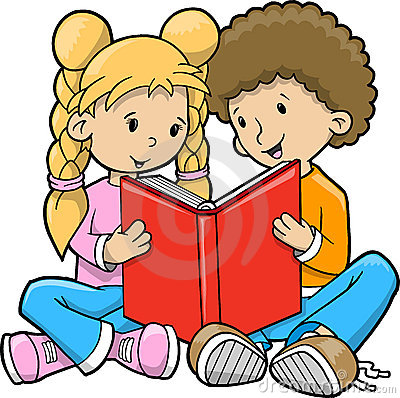 